REQUERIMENTO Nº 586/2018Requer Voto de Pesar pelo falecimento do Sr. José Geraldo Jorge Patrício, ocorrido recentemente. Senhor Presidente, Nos termos do Art. 102, Inciso IV, do Regimento Interno desta Casa de Leis, requeiro a Vossa Excelência que se digne a registrar nos Anais desta Casa de Leis voto de profundo pesar pelo falecimento do Sr. José Geraldo Jorge Patrício, conhecido comerciante do ramo de alimentos, no último dia 25 de abril. Requeiro, ainda, que desta manifestação seja dada ciência aos seus familiares, encaminhando cópia do presente à Avenida Tiradentes, 1854, Jardim Primavera.Justificativa:Tinha 87 anos, vindo a falecer no dia 25 de abril do corrente. Casado, deixou viúva a Sra. Celina Maria Beltrame Patrício e inconsoláveis as filhas Marilda e Ana Maria.Benquisto por todos os familiares e amigos, seu passamento causou grande consternação e saudades; todavia, sua memória há de ser cultuada por todos que em vida o amaram.Que Deus esteja presente nesse momento de separação e dor, para lhes dar força e consolo.É, pois, este o Voto, através da Câmara de Vereadores, em homenagem póstuma e em sinal de solidariedade.Plenário “Dr. Tancredo Neves”, em 25 de abril de 2.018. Gustavo Bagnoli-vereador-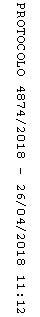 